Описание объекта муниципального имуществаПереданного по договору аренды нежилого помещения от 01.06.2004 №2004/14 ИП Добрыниной Н.А.Тип имущества: нежилое в здании администрации п.БуланашМесторасположение: Свердловская обл., Артемовский р-он, п.Буланаш,          ул. Театральна, д. 1а.Общая площадь: 38,15 кв.м.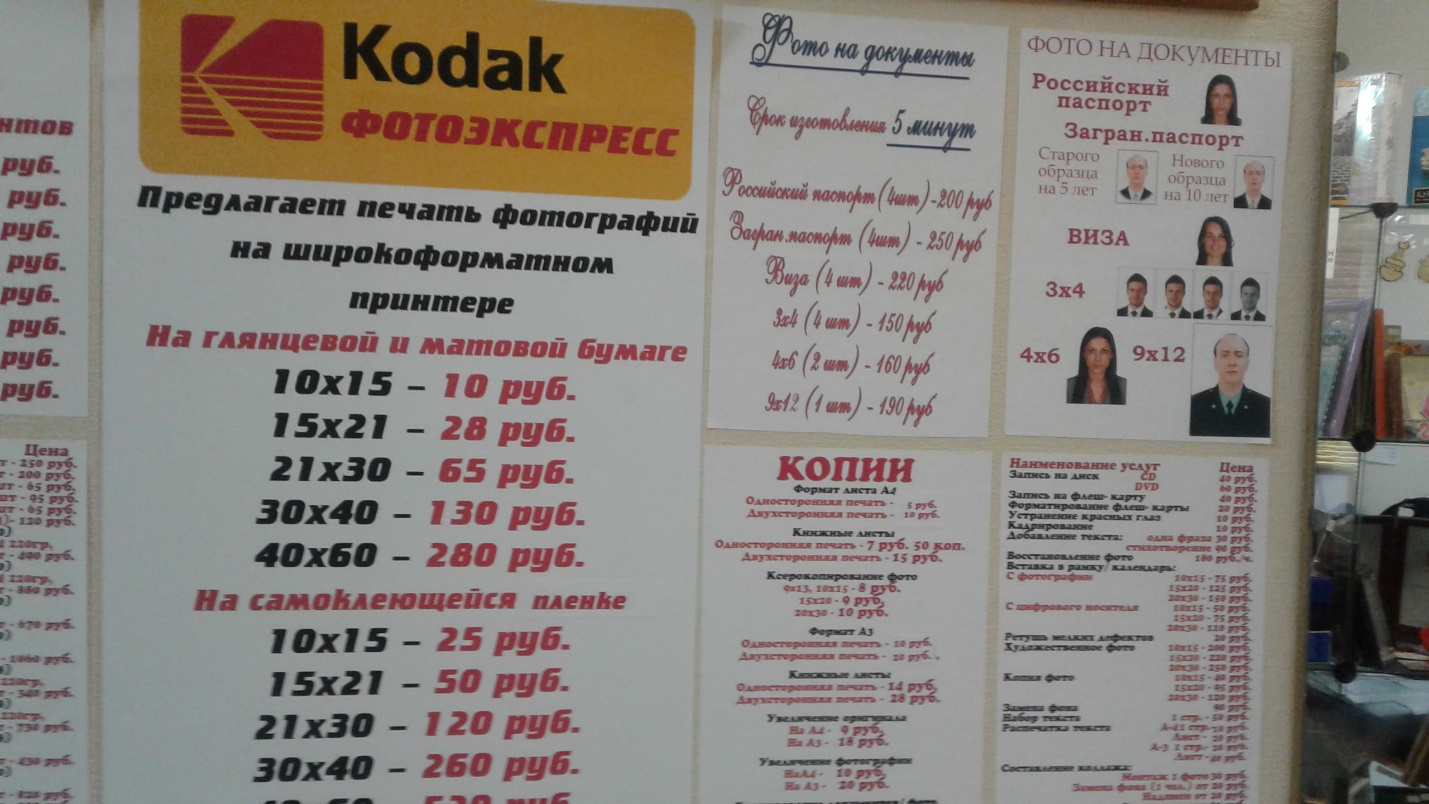 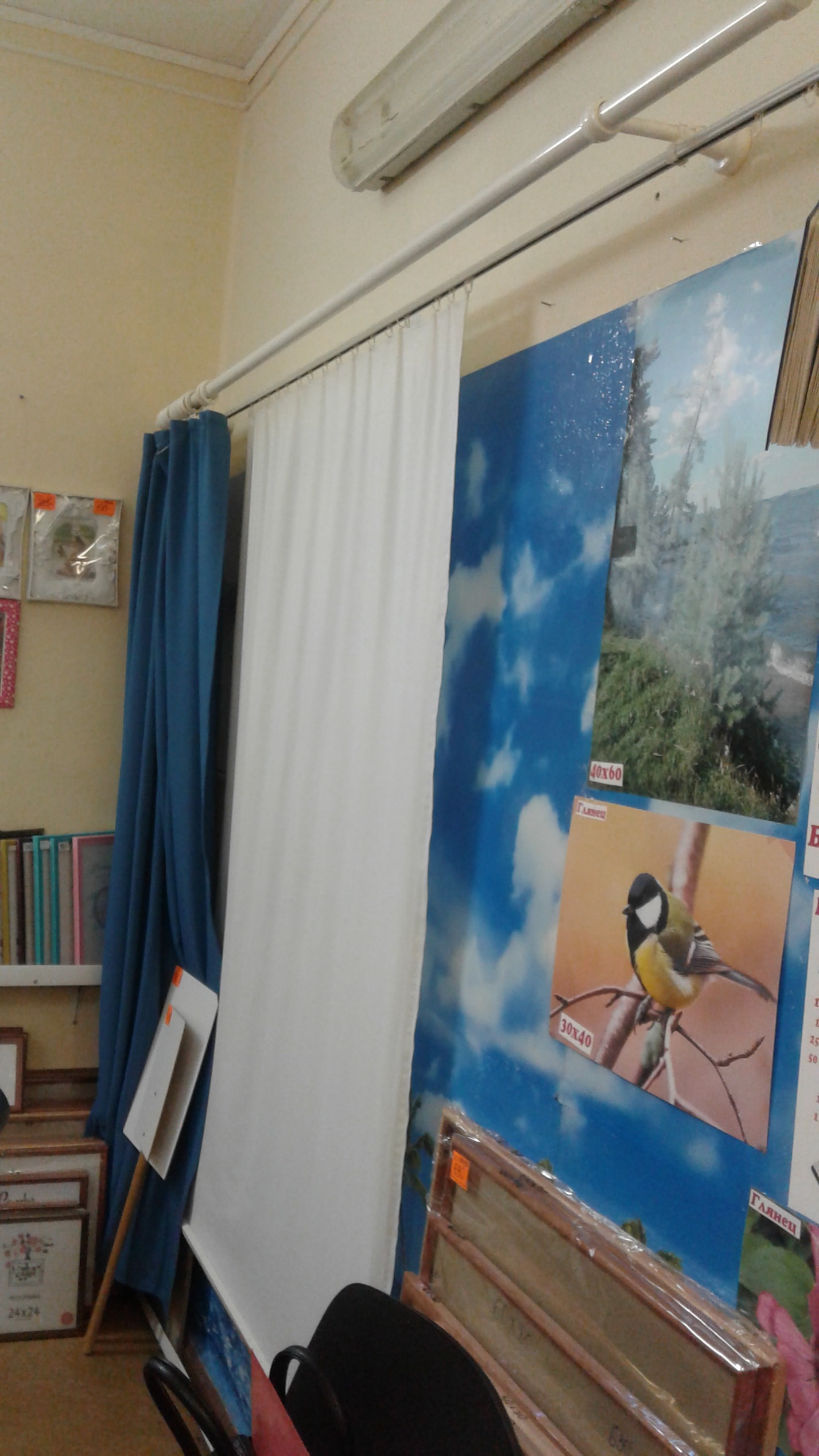 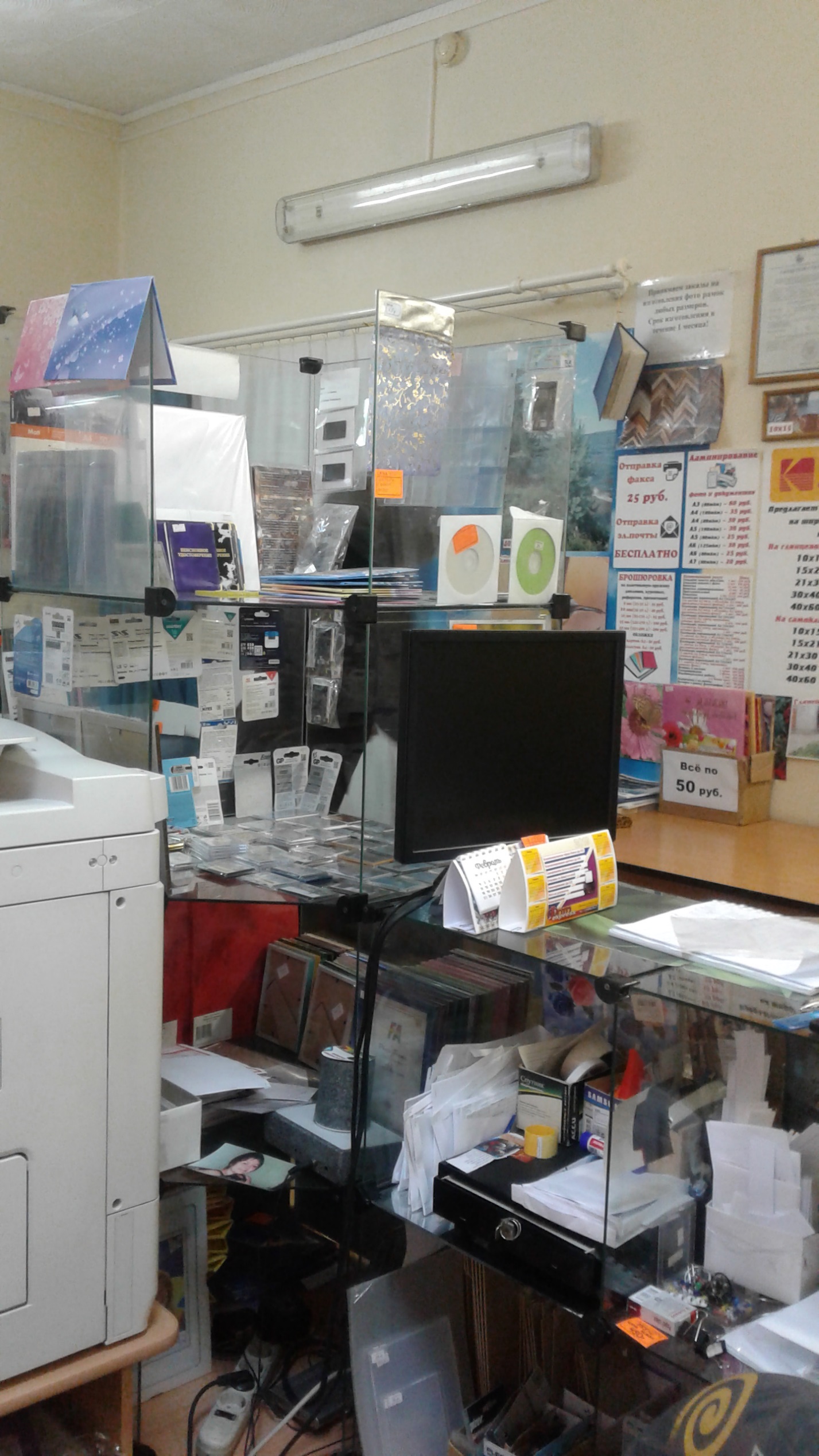 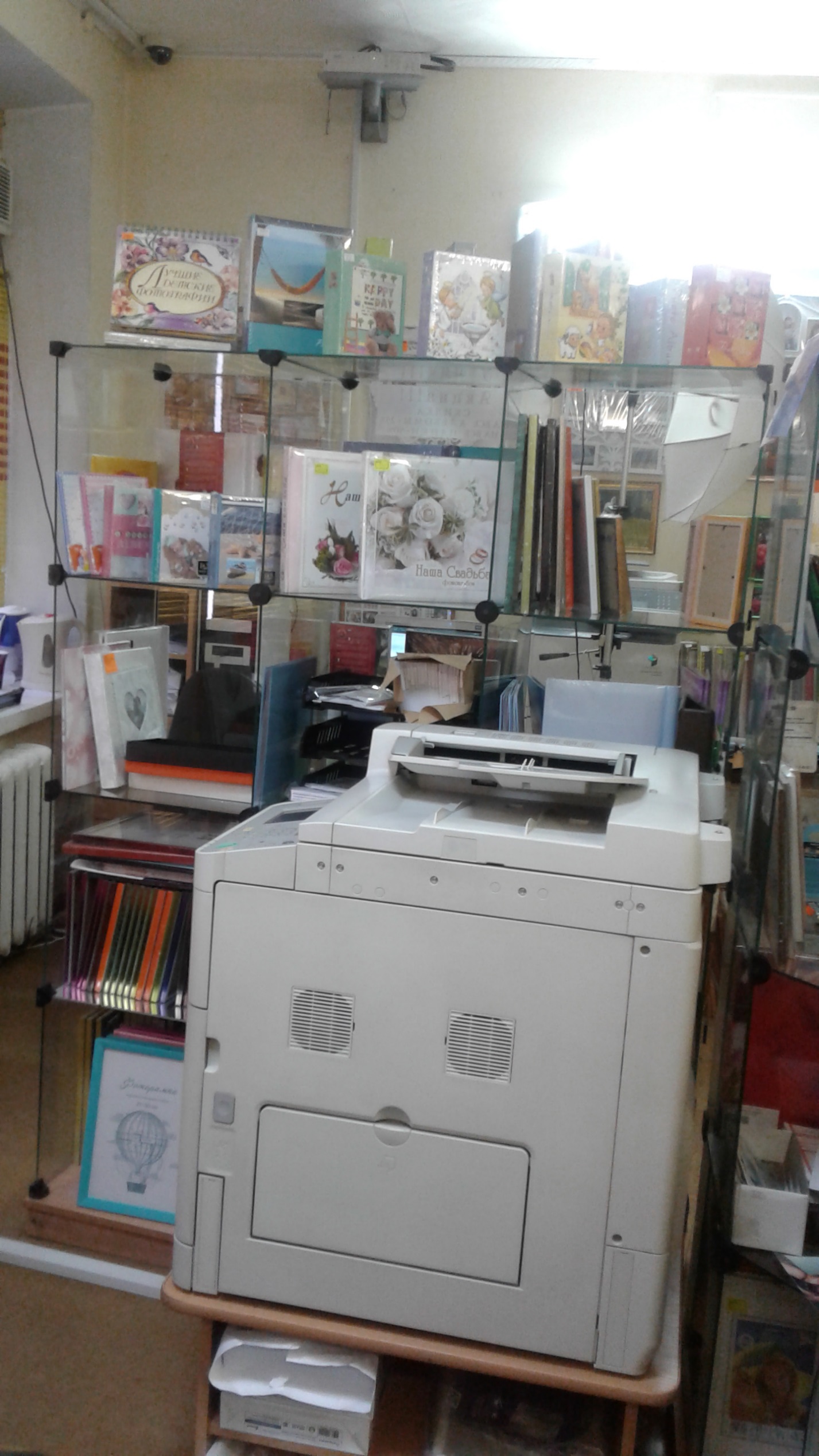 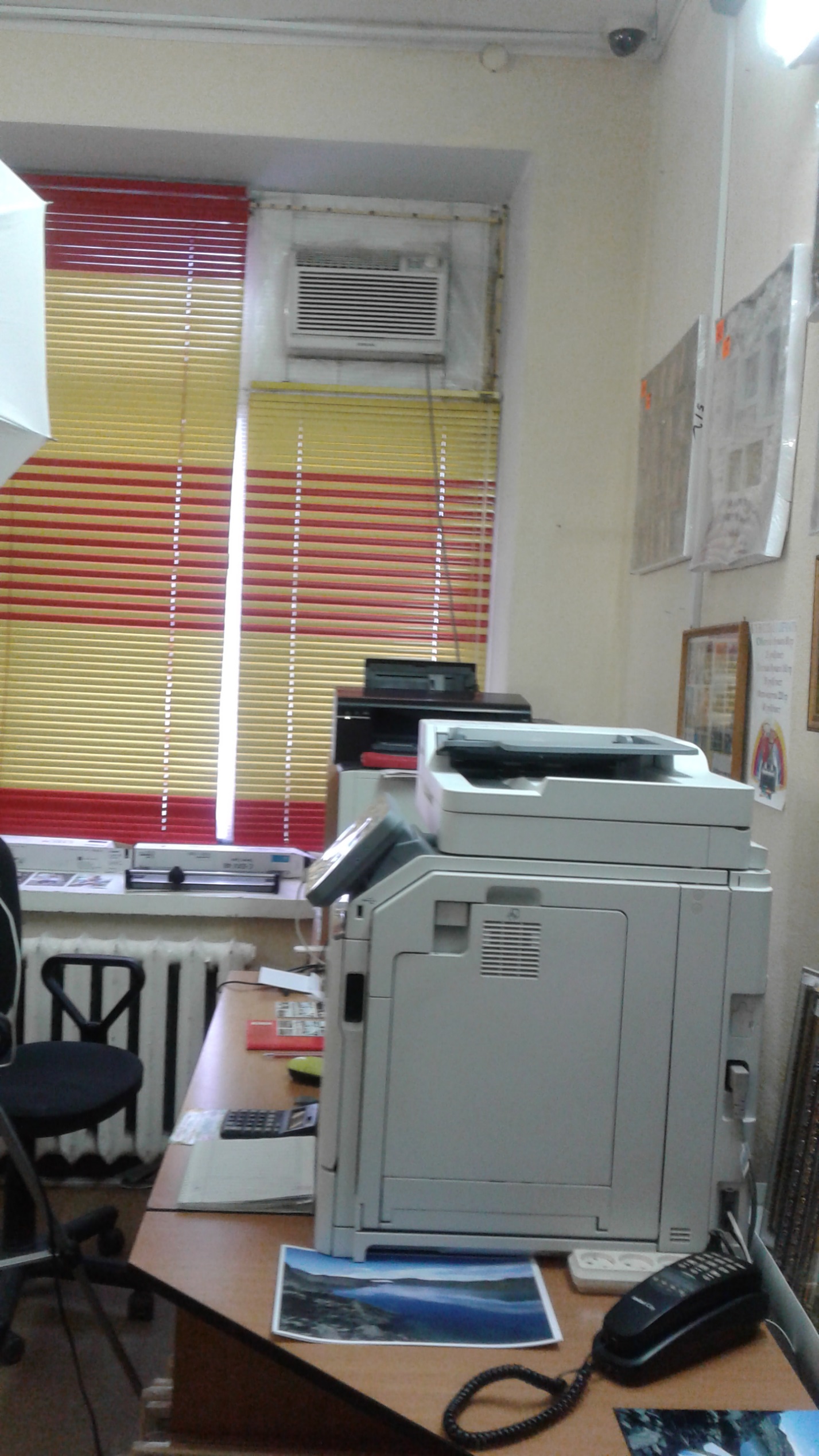 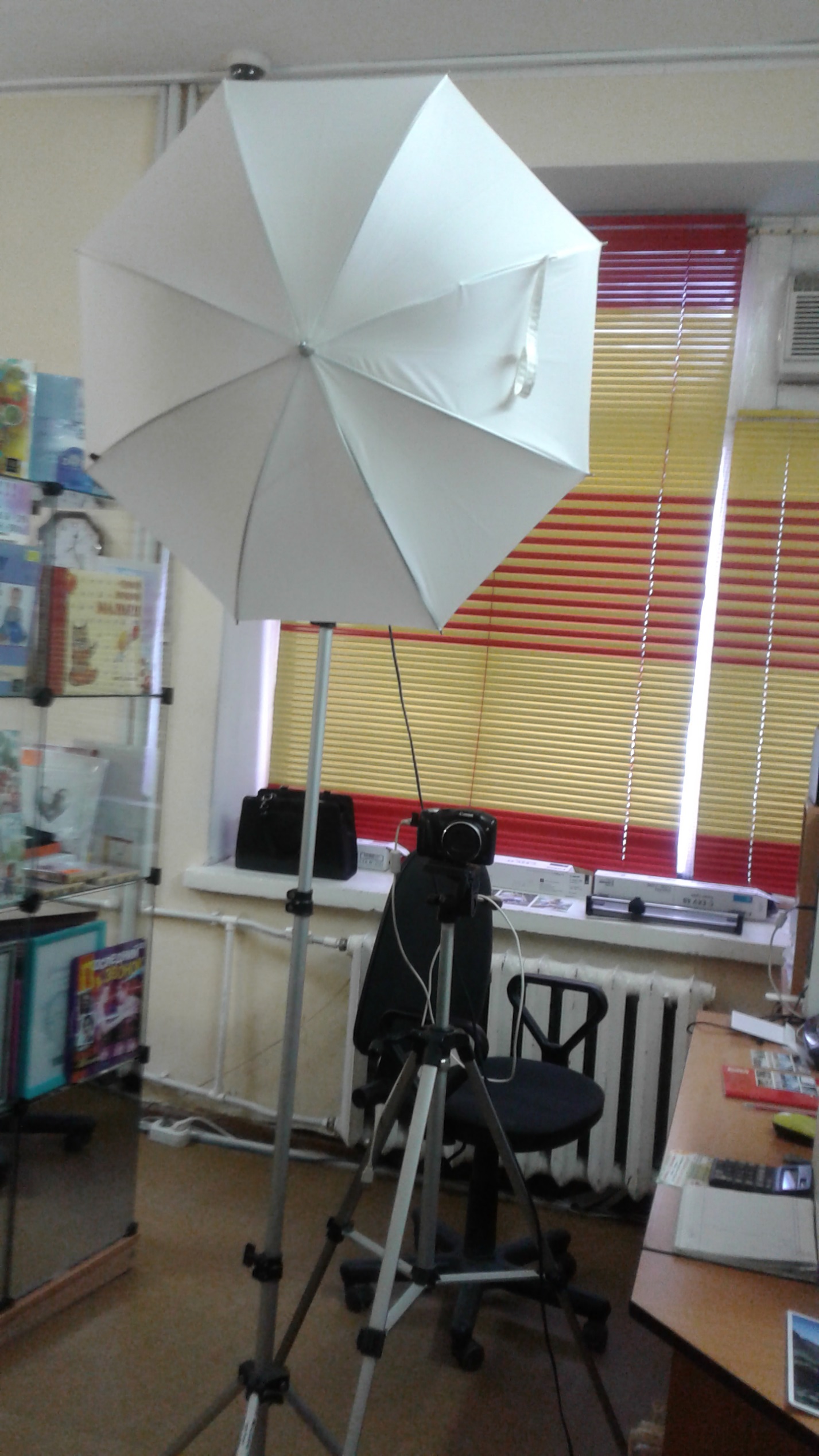 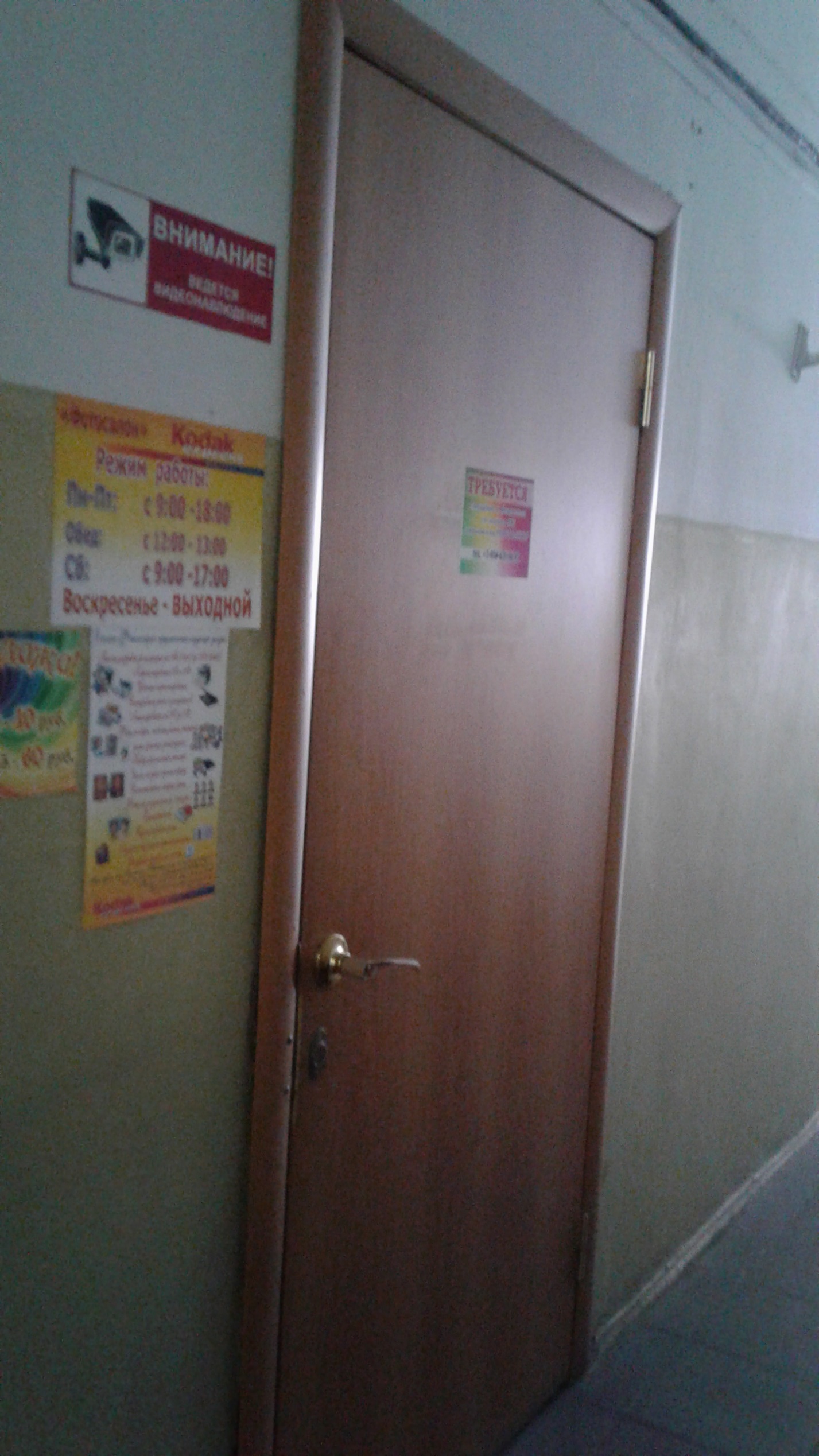 